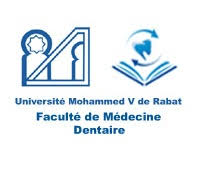 SEMESTRE 4DUT PROTHESES  DENTAIRES.Semaine du 16/05/2022 au 21/05/2022Lun 16/05/22Mar 17/05/22Mer 18/05/22Jeu 19/05/22Vend 20/05/22Sam 21/05/2208h30 à 12h3009h00 à 11h0008h30 à 10h3009h00 à 12h3008h30 à 10h3011h00 à 10h00Vie professionnellePr. CHERKAOUIT.POrthopédie Dento – FacialePr. RERHRHAYEProthèse AdjointePr .BAGUIVie professionnellePr. CHERKAOUI11h00 à 13h0011h00 à 13h00Prothèse AdjointePr .BAGUI11h00 à 13h0010h00 à 12h00Vie professionnellePr. CHERKAOUIProthèse AdjointePr .BAGUIT.PProthèse Adjointe(PAPM)Pr .FAJRIProthèse AdjointePr .BAGUI13h00 à 15h0013h00 à 14h0012h30 à 14h3013h00 à 15h0013h00 12h30 à 14h30T.PProthèse ConjointeMR.Z.ENNIBI14h30 à 16h30T.PProthèse ConjointeMR.Z.ENNIBI14h30 à 16h3014h30 à 16h30T.PProthèse ConjointeMR.Z.ENNIBI